Publicado en Madrid el 24/04/2024 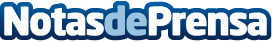 Fersay celebra su asamblea anual de franquicias 2024Fersay es una sociedad 100% española posicionada como la primera cadena de su sector en el sur de Europa con una facturación de 9 M€ en 2023Datos de contacto:Pura De ROJASAllegra Comunicación619983310Nota de prensa publicada en: https://www.notasdeprensa.es/fersay-celebra-su-asamblea-anual-de Categorias: Nacional Franquicias Comunicación Marketing Madrid Emprendedores Logística E-Commerce Consumo Otros Servicios http://www.notasdeprensa.es